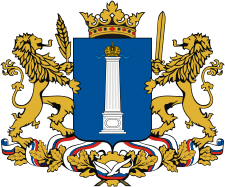 МИНИСТЕРСТВО СЕЛЬСКОГО, ЛЕСНОГО ХОЗЯЙСТВА
И ПРИРОДНЫХ РЕСУРСОВ УЛЬЯНОВСКОЙ ОБЛАСТИПРИКАЗ30 марта 2016 года                                                                                       № 52Об утверждении Методических указаний по разработке проектов нормативов образования отходов и лимитов на их размещениеВ соответствии Федеральным законом от 24.06.1998 № 89-ФЗ «Об отходах производства и потребления», постановлением Правительства Ульяновской области от 02.10.2013 № 452-П «Об утверждении Положения о Министерстве сельского, лесного хозяйства и природных ресурсов Ульяновской области» п р и к а з ы в а ю:Утвердить прилагаемые Методические указания по разработке проектов нормативов образования отходов и лимитов на их размещение.Исполняющий обязанности Министрасельского, лесного хозяйства и природныхресурсов Ульяновской области                                                         М.С.Еварестова